皆様へ　　　　　　　　フルハーネス特別教育のご案内フルハーネス型墜落制止用器具を装着し、業務につくには特別教育修了者でなければなりません。〈 申込先・開催日・開催場所 〉〈 受講料・必要書類 〉その他　　　　　イ．受講者の都合で欠席した場合、及び申込み後の取り消しについては、受講料の返金はできませんのでご了承おき願います。ロ．やむ得ない事情により、会場等が変更になる場合もありますので、ご承知ください。ハ．ＦＡＸで事前に予約いただくと便利です。ニ．会場『第２日本オフィスビル』には、駐車場はありませんので他の交通機関のご利用を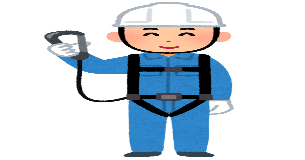 お願い致します。尚、会場付近には、最大料金表示の駐車場(料金１日　1，000円程度)をご確認のうえご利用下さい。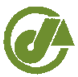 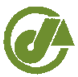 フルハーネス特別教育受講申込書※記入しないでください項　目開　　催　　日講 習 科 目・時 間講 習 科 目・時 間講 習 科 目・時 間学　科実　技2022年１１月　４日（金）作業に関する知識１時間９：００～１６：００学　科実　技2022年１１月　４日（金）墜落制止用器具に関する知識２時間９：００～１６：００学　科実　技2022年１１月　４日（金）労働災害の防止に関する知識１時間９：００～１６：００学　科実　技2022年１１月　４日（金）関係法令０.５時間９：００～１６：００学　科実　技2022年１１月　４日（金）墜落制止用器具の使用方法等１.５時間９：００～１６：００会　場第２日本オフィスビル２階　（仙台市青葉区本町２－１０－３３）第２日本オフィスビル２階　（仙台市青葉区本町２－１０－３３）第２日本オフィスビル２階　（仙台市青葉区本町２－１０－３３）第２日本オフィスビル２階　（仙台市青葉区本町２－１０－３３）募集人員３０名 （先着順で定員になり次第、締め切らせて頂きます。）３０名 （先着順で定員になり次第、締め切らせて頂きます。）３０名 （先着順で定員になり次第、締め切らせて頂きます。）３０名 （先着順で定員になり次第、締め切らせて頂きます。）申　込　先(一社)日本クレーン協会　東北支部〒９８０-0014　　仙台市青葉区本町２－１０－３３　　第２日本オフィスビル７０５ＴEL022-263-3307 FAX022-796-5211(一社)日本クレーン協会　東北支部〒９８０-0014　　仙台市青葉区本町２－１０－３３　　第２日本オフィスビル７０５ＴEL022-263-3307 FAX022-796-5211(一社)日本クレーン協会　東北支部〒９８０-0014　　仙台市青葉区本町２－１０－３３　　第２日本オフィスビル７０５ＴEL022-263-3307 FAX022-796-5211(一社)日本クレーン協会　東北支部〒９８０-0014　　仙台市青葉区本町２－１０－３３　　第２日本オフィスビル７０５ＴEL022-263-3307 FAX022-796-5211申込方法受講申込書に写真1枚 （ポロライド以外のもので、6ヶ月以内に撮影した上３分身・正面脱帽・縦3cm×横2,4cm、無背景）に受講料を添えてお申込みください。（振込の場合は申込書記載の振込先へ）郵便でお申込みの場合は、現金書留で申込書・受講料を同封して下さい。なお、現金書留で送るときは、あらかじめ電話で申し込み状況をご確認下さい。受講申込書に写真1枚 （ポロライド以外のもので、6ヶ月以内に撮影した上３分身・正面脱帽・縦3cm×横2,4cm、無背景）に受講料を添えてお申込みください。（振込の場合は申込書記載の振込先へ）郵便でお申込みの場合は、現金書留で申込書・受講料を同封して下さい。なお、現金書留で送るときは、あらかじめ電話で申し込み状況をご確認下さい。受講申込書に写真1枚 （ポロライド以外のもので、6ヶ月以内に撮影した上３分身・正面脱帽・縦3cm×横2,4cm、無背景）に受講料を添えてお申込みください。（振込の場合は申込書記載の振込先へ）郵便でお申込みの場合は、現金書留で申込書・受講料を同封して下さい。なお、現金書留で送るときは、あらかじめ電話で申し込み状況をご確認下さい。受講申込書に写真1枚 （ポロライド以外のもので、6ヶ月以内に撮影した上３分身・正面脱帽・縦3cm×横2,4cm、無背景）に受講料を添えてお申込みください。（振込の場合は申込書記載の振込先へ）郵便でお申込みの場合は、現金書留で申込書・受講料を同封して下さい。なお、現金書留で送るときは、あらかじめ電話で申し込み状況をご確認下さい。締　切　日講習開始日の2日前（土・日・祭日の休業日を除きます。）講習開始日の2日前（土・日・祭日の休業日を除きます。）講習開始日の2日前（土・日・祭日の休業日を除きます。）講習開始日の2日前（土・日・祭日の休業日を除きます。）種　　　類ＡＢC所定時間１．５時間６時間６時間免除科目学科の一部と実技免除科目なし免除科目なし対 象 者フルハーネス作業６か月以上経験者足場又はロープ高所作業特別教育修了者左記以外の方受 講 料（テキスト代・消費税含）６，２００円１０，２００円１２，２００円必要書類申　込　書　と　写　真　１　枚（横２．４cm×縦３．０cm）申　込　書　と　写　真　１　枚（横２．４cm×縦３．０cm）申　込　書　と　写　真　１　枚（横２．４cm×縦３．０cm）必要書類実務経験証明書修了証のコピー－申　込　日申　込　日申　込　日申　込　日令和　　年　　月　　日令和　　年　　月　　日開　催　月開　催　月開　催　月開　催　月月分　　月分　　事業所名事業所名事業所名㊞　　㊞　　㊞　　㊞　　㊞　　㊞　　㊞　　㊞　　所在地所在地所在地〒〒〒〒〒〒〒〒担当者担当者担当者TELふりがな生年月日生年月日昭和・平成年　　月　　日生（　　　才）昭和・平成年　　月　　日生（　　　才）昭和・平成年　　月　　日生（　　　才）昭和・平成年　　月　　日生（　　　才） 上部のりづけ氏　名生年月日生年月日昭和・平成年　　月　　日生（　　　才）昭和・平成年　　月　　日生（　　　才）昭和・平成年　　月　　日生（　　　才）昭和・平成年　　月　　日生（　　　才）　写真貼付3・0裏面に氏名をC記入のこと。m ↓← 2.4cm →現住所〒〒〒〒〒〒〒　写真貼付3・0裏面に氏名をC記入のこと。m ↓← 2.4cm →ふりがな生年月日生年月日昭和・平成年　　月　　日生（　　　才）昭和・平成年　　月　　日生（　　　才）昭和・平成年　　月　　日生（　　　才）昭和・平成年　　月　　日生（　　　才）上部のりづけ氏　名生年月日生年月日昭和・平成年　　月　　日生（　　　才）昭和・平成年　　月　　日生（　　　才）昭和・平成年　　月　　日生（　　　才）昭和・平成年　　月　　日生（　　　才）　写真貼付3・0裏面に氏名をC記入のこと。m ↓← 2.4cm →現住所〒〒〒〒〒〒〒　写真貼付3・0裏面に氏名をC記入のこと。m ↓← 2.4cm →ふりがな生年月日生年月日昭和・平成年　　月　　日生（　　　才）昭和・平成年　　月　　日生（　　　才）昭和・平成年　　月　　日生（　　　才）昭和・平成年　　月　　日生（　　　才） 上部のりづけ氏　名生年月日生年月日昭和・平成年　　月　　日生（　　　才）昭和・平成年　　月　　日生（　　　才）昭和・平成年　　月　　日生（　　　才）昭和・平成年　　月　　日生（　　　才）　写真貼付3・0裏面に氏名をC記入のこと。m ↓← 2.4cm →現住所〒〒〒〒〒〒〒　写真貼付3・0裏面に氏名をC記入のこと。m ↓← 2.4cm →ふりがな生年月日生年月日昭和・平成年　　月　　日生（　　　才）昭和・平成年　　月　　日生（　　　才）昭和・平成年　　月　　日生（　　　才）昭和・平成年　　月　　日生（　　　才）上部のりづけ氏　名生年月日生年月日昭和・平成年　　月　　日生（　　　才）昭和・平成年　　月　　日生（　　　才）昭和・平成年　　月　　日生（　　　才）昭和・平成年　　月　　日生（　　　才）　写真貼付3・0裏面に氏名をC記入のこと。m ↓← 2.4cm →現住所〒〒〒〒〒〒〒　写真貼付3・0裏面に氏名をC記入のこと。m ↓← 2.4cm →ふりがな生年月日生年月日昭和・平成年　　月　　日生（　　　才）昭和・平成年　　月　　日生（　　　才）昭和・平成年　　月　　日生（　　　才）昭和・平成年　　月　　日生（　　　才）上部のりづけ氏　名生年月日生年月日昭和・平成年　　月　　日生（　　　才）昭和・平成年　　月　　日生（　　　才）昭和・平成年　　月　　日生（　　　才）昭和・平成年　　月　　日生（　　　才）　写真貼付3・0裏面に氏名をC記入のこと。m ↓← 2.4cm →現住所〒〒〒〒〒〒〒　写真貼付3・0裏面に氏名をC記入のこと。m ↓← 2.4cm →